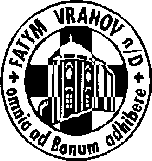 FATYM Vranov nad Dyjí, Náměstí 20, 671 03 Vranov nad Dyjí;515 296 384, email: vranov@fatym.com; www.fatym.comBankovní spojení: Česká spořitelna č.ú.:1580474329/08007. 1. neděle – svátek Křtu Páně7,30 Vratěnín – mše svatá7,30 Štítary – mše svatá9,00 Plenkovice – mše svatá9,15 Vranov – mše svatá – doprovodí PSVN10,15 Olbramkostel – mše svatá11,11 Lančov – mše svatá8. 1. pondělí – bl. Tita Zemana6,45 Vranov – mše svatá16,00 Vratěnín – mše svatá9. 1. úterý 1. týdne v mezidobí – sv. Julián16,00 Uherčice -  mše svatá v kapli sv. Anežky (dům slečny Součkové)18,06 Štítary – mše svatá10. 1. středa 1. týdne v mezidobí – sv. Agathon - Dobromil7,30 Olbramkostel – mše svatá 17,00 Šumná – svatá půlhodinka 18,00 Lančov – mše svatá 11. 1. čtvrtek 1. týdne v mezidobí – ct. Marie Elekta16,00 Onšov – mše svatá17,00 Vranov – mše svatá18,00 Šumná – mše svatá 12. 1. pátek 1. týdne v mezidobí – sv. Probus8,00 Vranov – mše svatá16,30 Olbramkostel – mše svatá18,00 Plenkovice – mše svatá18,06 Štítary -  mše svatá 13. 1. sobota sv. Hilaria, biskupa a učitele církve18,00 Zadní Hamry – mše svatá19,30 Vranov – adorace za nová kněžská povolání14. 1. Druhá neděle v mezidobí7,30 Vratěnín – mše svatá7,30 Štítary – mše svatá9,00 Plenkovice – mše svatá9,15 Vranov – mše svatá 10,15 Olbramkostel – mše svatá11,11 Lančov –mše svatá11,30 Šumná – mše svatáHeslo: Bůh si chválu zasluhuje, ať ho každý oslavuje.  Připravuje se zahájení přípravy na biřmování, zájemci prosím hlaste se u kněží. Do 14. 1. probíhá tříkrálová sbírka v naší oblasti. Pán Bůh zaplať všem, kteří se zapojí nebo sbírku jakkoli podpoří. 21. 1. setkání tříkrálových koledníků, 9. 2. v 19,30 KD v Šumné FATYMský ples – dík za dary do tomboly, 25. 2. v 15,30 kino pro tříkrálové koledníky – kino Svět Znojmo